 «Утверждаю»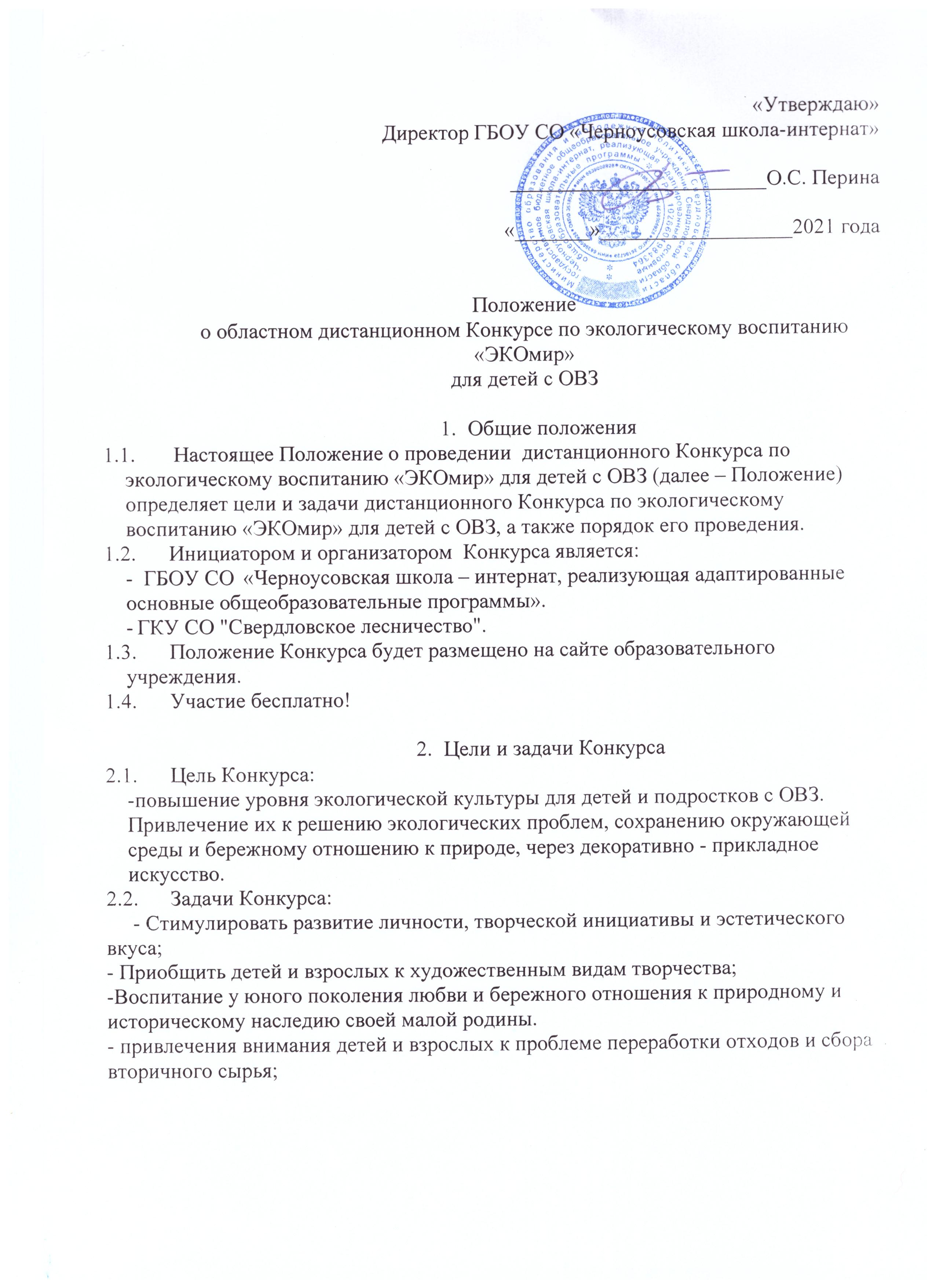 4. Условия участия в Конкурсе4.1 К участию в конкурсе допускаются воспитанники  образовательных учреждений реализующих АООП.4.2. Участие в конкурсе может быть индивидуальным (указывается Ф.И.О. автора) или коллективным (указывается наименование коллектива; возрастная категория выбирается по старшему участнику).4.3.На Конкурс принимаются творческие работы, выполненные на заявленную тему -«ЭКОмир».4.7. Заявки на участие в конкурсе, после подведения итогов, исправлению не подлежат. Работы, поступившие на Конкурс, не рецензируются и не возвращаются.4.8. Участник может отправить не более 3-х работ в каждой номинации. На каждую работу делается индивидуальная заявка. Все  работы  направляются одним файлом.4.9 Заявка оформляется в соответствии с установленной формой (приложение 1.)4.10. На каждую работу оформляется этикетка, где указывается автор работы, возраст, наименование организации, техника работы  и ФИО куратора.4.11.  Заявка отправляется на электронную почту организаторов chernous-school@mail.ru с пометкой Конкурс «ЭКОмир».5. Номинации Конкурса5.1 На Конкурс предоставляются работы по следующим номинациям:– рисунок формата А-4, А-3, выполненной в любой технике (тушь, масло, гуашь, пастель, карандаши, восковые мелки);-ДПИ- поделки из бросового материала;-Костюм из бросового материала.6. Сроки проведения Конкурса6.1.  Конкурс проводится с 10 апреля  2021 года по 10 мая 2021 года.6.2. Результаты конкурса подводятся с 10 мая  по 20 мая.6.3. Рассылка наградных листов с 20 мая по 25 мая 2021 года.7. Состав жюри Горбунова Людмила Ивановна –председатель совета школы;Алиева Ольга Борисовна –руководитель МО учителей;Жиляева Вера Александровна- учитель биологии и географии;Корабельников Георгий Александрович  Директор ГКУ СО «  Свердловское лесничество»Уфимцева Екатерина Сергеевна-педагог –организатор.7. Подведение итогов Конкурса7.1.  Все участники Конкурса награждаются электронными дипломами и сертификатами.7.2. Все наградные знаки будут отправлены на почту  указанную в заявке не позднее 25 мая 2021 года.Контактные данные:Педагог – организатор ГБОУ СО «Черноусовская школа-интернатУфимцева Екатерина Сергеевна8(950)2076913Жиляева Вера Александровна- учитель биологии и географии8(953)0051196Заявка на участие в  областном дистанционном Конкурсе по экологическому воспитанию «ЭКОмир»  для детей с ОВЗПример этикетки на творческую работу для участия в   областном дистанционном Конкурсе по экологическому воспитанию «ЭКОмир»  для детей с ОВЗНазвание номинации.2.Название работы. 3.Техника исполнения (по желанию). Фамилия, имя автора работы или коллектива.5.Возраст (для детей/учащихся).6.Населенный пункт7.Учебное заведение.8.ФИО педагога, должность (если работа создавалась под руководством педагога).Контактный телефон/с кем связываться. Е-мейл.Государственное бюджетное образовательное учреждение  Свердловской области «Черноусовская школа – интернат, реализующая адаптированные основные общеобразовательные программы»Государственное бюджетное образовательное учреждение  Свердловской области «Черноусовская школа – интернат, реализующая адаптированные основные общеобразовательные программы»авторМакарова Анастасияназвание«Сердце планеты»техникаОбъемная картинанаставникИванова Елена Витальевна